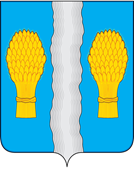 АДМИНИСТРАЦИЯ(исполнительно-распорядительный орган)муниципального образованиясельское поселение«Село Перемышль»ПОСТАНОВЛЕНИЕс. Перемышль«21» марта 2024 года							     	            № 21О внесении изменений и дополнений в муниципальную программу «Формирование комфортной городской среды на территории муниципального образования сельское поселение «Село Перемышль» на 2018-2024 годы», утвержденную постановлением администрации муниципального образования сельское поселение «Село Перемышль» от 27.09.2017г. № 80(в ред. от 30.03.2018г. № 23, в ред. от 20.03.2019г №33, в ред. от 29.03.2019г №39,в ред. № 77 от 10.11.2020г.,№81 от 17.11.2021г.,№21 от 16.02.2022г. в ред. № 80 от 30.11.2023г. )В соответствии с Бюджетным кодексом РФ,  Федеральным законом от 6 октября 2003 года №131-Ф3 «Об общих принципах организации местного самоуправления в Российской Федерации», Постановлением Правительства Российской Федерации от 10.02.2017 №169 «Об утверждении правил предоставления и распределения субсидий из федерального бюджета бюджетам субъектов Российской Федерации на поддержку государственных программ субъектов Российской Федерации и муниципальных программ формирования современной городской среды», Уставом сельского поселения «Село Перемышль», в соответствии с Правилами предоставления и распределения субсидий из федерального бюджета бюджетам субъектов Российской Федерации на поддержку государственных программ субъектов Российской Федерации и муниципальных программ формирования современной городской среды, утвержденных Постановлением Правительства РФ от 09.02.2019 N 106 "О внесении изменений в приложение N 15 к государственной программе Российской Федерации "Обеспечение доступным и комфортным жильем и коммунальными услугами граждан Российской Федерации" в целях реализации федерального проекта «Формирование комфортной городской среды», в связи с продлением срока действия программы, уточнением финансирования и перечня мероприятий администрация сельского поселенияПОСТАНОВЛЯЕТ:1. Внести изменения и дополнения в муниципальную программу «Формирование комфортной городской среды на территории муниципального образования сельское поселение «Село Перемышль» на 2018-2024 годы», утвержденную постановлением администрации сельского поселения «Село Перемышль» от 27.09.2017г. №80 (в ред. от 30.03.2018г. № 23, в ред. от 20.03.2019г №33, в ред. от 29.03.2019г №39,в ред. № 77 от 10.11.2020г. в ред. № 81 от 17.11.2021г.) следующие изменения:1.1. Изложить паспорт муниципальной программы «Формирование современной городской среды в сельском поселении  «Село Перемышль» на 2018-2024 годы» в новой редакции (прилагается).  2. Контроль за исполнением настоящего постановления оставляю за собой.4. Настоящее постановление вступает в силу со дня его официального обнародования.Глава администрации СП «Село Перемышль»                                                       А.Н.КапустинПриложение 1 к постановлению администрации СП «Село Перемышль»                 от «21» марта 2024 г.  № 21Программа  «Формирование современной городской среды в сельском поселении  «Село Перемышль»на 2018-2024годы»1.ПАСПОРТ ПРОГРАММЫ2. ОСНОВНЫЕ РАЗДЕЛЫ ПРОГРАММЫРаздел 1.  Характеристика сферы реализациии обоснование   необходимости разработки программыОсновной задачей деятельности органов местного самоуправления муниципального образования  сельское поселение «Село Перемышль» (далее – сельское поселение)  было и остается обеспечение решения важных социально-экономических вопросов, направленных, прежде всего на обеспечение безопасности  и   повышение качества жизни   населения.Комфортные условия  жизни неразрывно связаны  с  благоустроенной и экологически чистой средой обитания.	Благоустройство  населенных пунктов является одним из важнейших и наиболее затратных  направлений деятельности  администрации сельского поселения.    Из года в год ведётся планомерная работа в этом направлении. 	Ежегодно муниципальное образование сельское поселение «Село Перемышль» участвует в областном и федеральном  конкурсе «Самое благоустроенное муниципальное образование области». Неоднократно становилось победителем. Средства грантов по итогам конкурсов были направлены  на реализацию проектов по благоустройству территорий общего пользования сельского поселения. Анализ сферы благоустройства показал, что несмотря на проводимую в последние годы в сельском поселении целенаправленную работу по благоустройству  территорий общего пользования и дворовых территорий многоквартирных жилых домов,  в вопросах благоустройства территории сельского поселения имеется ряд проблем,  в том числе  значительная доля придомовых   территорий многоквартирных жилых домов, которые не отвечают современным требованиям и требует комплексного подхода. Несмотря на принимаемые  меры, уровень придомовых территорий многоквартирных домов остаётся на крайне низком уровне. Так из 52 многоквартирных дома в сельском поселении благоустроено только 10% дворовых территорий. Общее количество придомовых территорий многоквартирных жилых домов  в сельском поселении  составляет 52ед. примерной площадью 150 тыс. кв.м.Количество  территорий общего пользования, подлежащих благоустройству, по состоянию на 01.08.2017 года,  составляет 10 ед. площадью более 14,5 тыс. кв.м.Общество ставит вопросы – власть формирует законодательные основы и запускает механизмы для достижения уровня ожидания. Принимая во внимание массовые обращения граждан с предложениями по благоустройству территории муниципального образования, в поселении  назрела необходимость системного решения проблемы. Приоритетный проект «Формирование комфортной городской» создаёт условия для достижения цели – повышение уровня благоустройства территории общего пользования  и придомовых территорий многоквартирных жилых домов в  муниципальном образовании сельское поселение «Село Перемышль».2.2. Основная цель и задачи программы 	Реализация программы осуществляется в соответствии с действующим законодательством Российской Федерации,  Калужской области, нормативно-правовыми актами органов местного самоуправления сельского поселения «Село Перемышль» Цель подпрограммы:- Повышение уровня благоустройства нуждающихся в благоустройстве территорий общего пользования и  дворовых территорий многоквартирных домов в муниципальном образовании сельское поселение «Село Перемышль»  - Повышение уровня вовлеченности жителей сельского поселения, организаций в реализацию мероприятий по благоустройству населенных пунктов  муниципального образования сельское поселение  «Село Перемышль»	Поставленные цели достигаются решением следующих задач программы:1.Проведение  мероприятий по благоустройству  территорий общего пользования сельского поселения «Село Перемышль»;2.Проведение  мероприятий по благоустройству нуждающихся в благоустройстве дворовых территорий многоквартирных домов и проездов к ним в сельском поселении «Село Перемышль»;3.Вовлечение заинтересованных граждан, организаций в реализацию мероприятий по благоустройству территории сельского поселения «Село Перемышль».	Основные индикаторы реализации (целевые задания) Программы на 2018 -2024 годы.2.3. Механизм реализации программы2.3.1. В соответствии с заключаемым Соглашением между министерством строительства и жилищно-коммунального хозяйства Калужской области  и Администрацией (исполнительно-распорядительный  орган) муниципального образования сельское поселение  «Село Перемышль»,  из областного и федерального  бюджетов предоставляются субсидии на реализацию мероприятий по благоустройству, направленных на формирование современной городской среды.2.3.2. Главным распорядителем средств муниципального бюджета, предусмотренных на реализацию программы, является Администрация (исполнительно-распорядительный  орган)   муниципального образования сельское поселение  «Село Перемышль»2.3.3. Порядок расходования денежных средств бюджета муниципального образования  сельское поселение «Село Перемышль»  на реализацию мероприятий программы устанавливается нормативно-правовыми актами  Администрации (исполнительно-распорядительный  орган)   муниципального образования сельское поселение  «Село Перемышль»  и Администрация (исполнительно-распорядительный  орган)   муниципального района   « Перемышльский район»,2.3.4. Общий объем финансирования программы составляет 33130,00 тыс. руб. 2.3.5. Благоустройство дворовых территорий многоквартирных домов и  проездов к ним выполняется на следующих условиях:2.3.5.1. Выполнение работ по благоустройству дворовых территорий многоквартирных домов включает в себя:	- МИНИМАЛЬНЫЙ ПЕРЕЧЕНЬ РАБОТ:	* ремонт дворовых проездов;	* обеспечение освещения дворовых территорий с применением энергосберегающих технологий;	* установку скамеек;	* установку урн для мусора.	- ДОПОЛНИТЕЛЬНЫЙ ПЕРЕЧЕНЬ РАБОТ:* оборудование детских и (или) спортивных площадок;* оборудование автомобильных парковок;* озеленение придомовой территории;* оборудование площадок (установку контейнеров) для сбора коммунальных отходов, включая раздельный сбор отходов;* оборудование пешеходных дорожек.2.3.5.2. Собственники помещений в многоквартирных жилых домах,  территории которых подлежат благоустройству (далее - заинтересованные лица) могут обеспечивать трудовое и финансовое  участие в реализации мероприятий по благоустройству дворовых территорий. Заинтересованным лицам предлагается обеспечивать финансовое  участие в реализации мероприятий по благоустройству дворовых территорий путем перечисления средств в бюджет муниципального образования сельское поселение «Село Перемышль»Заинтересованным лицам предлагается обеспечивать трудовое участие в реализации мероприятий по благоустройству дворовых территорий:выполнение жителями неоплачиваемых работ, не требующих специальной квалификации, как например: подготовка объекта (дворовой территории) к началу работ (земляные работы,  уборка мусора), и другие работы (покраска оборудования, озеленение территории посадка деревьев, охрана объекта);обеспечение благоприятных условий для работы подрядной организации, выполняющей работы.Трудовое участие в реализации мероприятий по благоустройству дворовых территорий рекомендуется проводить в форме субботников.Решение о трудовом и финансовом  участии заинтересованных лиц в реализации мероприятий по благоустройству дворовых территорий по минимальному или дополнительному перечню принимается на общем собрании собственников помещений многоквартирного дома, которое проводится в соответствии с требованиями статей 44-48 Жилищного кодекса Российской Федерации.Желание и готовность собственников по финансовому и  трудовому участию в реализации мероприятий по благоустройству своей дворовой территории по минимальному или дополнительному перечню будет учитываться при принятии  решения о предоставлении бюджетной финансовой поддержки при отборе заявок на участие в программе.  Также преимущества будет иметь многоквартирный дом, где уровень сбора за жилищно-коммунальные услуги больше чем в других домах. Доля финансового участия заинтересованных лиц по решению муниципальной общественной комиссии может быть снижена при условии обеспечения софинансирования за счет средств местного бюджета соразмерно доле снижения финансового участия заинтересованных лиц.2.3.5.3. При выполнении работ по дополнительному перечню заинтересованные лица могут обеспечивать  финансовое участие в размере более 95%  от сметной стоимости на благоустройство дворовой территории.2.3.5.8. Одним из условий участия в проекте по благоустройству дворовой территории, является принятие решения собственниками о включении в состав общего имущества в многоквартирном доме оборудования, материальных объектов, установленных на дворовой территории в результате реализации мероприятий по ее благоустройству в целях осуществления последующего содержания указанных объектов в соответствии с требованиями законодательства Российской Федерации. Дополнительно к этому решению собственники помещений в многоквартирном доме вправе принять решение о включении в состав общего имущества в многоквартирном доме земельного участка, на котором расположен многоквартирный дом, границы которого не определены на основании данных государственного кадастрового учета на момент принятия данного решения. В случае принятия указанного решения, собственники помещений в многоквартирном жилом доме должны в течение года с момента его принятия обеспечить определение в установленном порядке границ соответствующего земельного участка на основании данных государственного кадастрового учета.2.3.5.5. Включение дворовых территорий в муниципальную программу формирования современной городской среды регулируется Порядком представления, рассмотрения и оценки предложений заинтересованных лиц о включении дворовой территории в муниципальную программу «Формирование современной городской среды на территории муниципального образования сельское поселение «Село Перемышль» на 2018-2022годы» утвержденным постановлением Администрации (исполнительно-распорядительный  орган)   муниципального образования сельское поселение  «Село Перемышль»  от  04.08.2017 № 70.	2.3.5.6. Порядок разработки, обсуждения с заинтересованными  лицами и утверждения дизайн-проектов благоустройства дворовых территорий указан в Порядке представления, рассмотрения и оценки предложений заинтересованных лиц о включении дворовой территории в муниципальную программу «Формирование современной городской среды на территории муниципального образования сельское поселение «Село Перемышль» на 2018-2022годы» утвержденном постановлением Администрации (исполнительно-распорядительный  орган)   муниципального образования сельское поселение  «Село Перемышль»  от   04.08.2017 № 70.	2.3.5.7. Дизайн – проект благоустройства дворовых территорий может быть выполнен управляющей организацией (товариществом собственников жилья) или другим лицом.2.3.6. Адресный перечень дворовых территорий,  подлежащих включению в муниципальную программу, формируется по предложениям граждан, в результате комиссионной оценки предложений заинтересованных лиц комиссией по рассмотрению и оценки предложений граждан, организаций о включении в муниципальную программу «Формирование современной городской среды на территории муниципального образования сельское поселение «Село Перемышль» на 2018-2022 годы», состав которой утвержден постановлением Администрации (исполнительно-распорядительный  орган)   муниципального образования сельское поселение  «Село Перемышль»  от 04.08.2017 № 69.2.3.7. Адресный перечень общественных территории,  подлежащих включению в муниципальную программу, формируется путем проведения рейтингового голосования граждан  по выбору общественных территорий, подлежащих включению в программу «Формирование современной городской среды на территории муниципального образования сельское поселение «Село Перемышль» на 2018-2024 годы» на соответствующий год реализации программы. 2.3.8. Субсидии перечисляются бюджету сельского поселения в соответствии со сводной бюджетной росписью  бюджета в пределах лимитов бюджетных обязательств, предусмотренных областным  бюджетом на выполнение соответствующих программных мероприятий.2.3.9. Выполнение работ, определенных настоящей программой, должно происходить с учётом необходимости обеспечения физической, пространственной и информационной доступности зданий, сооружений, дворовых и общественных территорий для инвалидов и других маломобильных групп населения в соответствии с Федеральным законом от 24.11.1995 № 181-ФЗ «О социальной защите инвалидов в Российской Федерации».2.4. Перечень мероприятий программыОснову Программы составляет ремонт и благоустройство дворовых территорий многоквартирных домов и мест массового пребывания населения.ПЕРЕЧЕНЬосновных мероприятий муниципальной программы«Формирование современной городской среды на территории муниципального образования сельское  поселение        «Село Перемышль» на 2018 – 2024  годы»(адресный перечень  территорий, подлежащих благоустройству)8. Ожидаемые результаты реализации Программы.Реализация запланированных мероприятий в 2018 -2024 годах позволит удовлетворить большую часть обращений граждан о неудовлетворительном техническом состоянии дворовых территорий многоквартирных домов и мест массового пребывания населения, а также обеспечит благоприятные условия проживания населения, что положительно отразится и на повышении качества жизни в целом.Оценка эффективности муниципальной программы проводится администрацией сельского поселения и осуществляется в целях оценки планируемого вклада результатов муниципальной программы в социально-экономическое развитие сельского поселения «Село Перемышль».Администрация муниципального образования сельское поселение «Село Перемышль» осуществляет мониторинг ситуации и анализ эффективности выполняемой работы.Исполнитель предоставляет отчет о выполненных мероприятиях.9. Необходимые условия для реализации Программы в сфере благоустройства придомовой территории по дополнительному перечню работ.В соответствии с правилами предоставления и распределения субсидий из Федерального бюджета для дополнительных видов работ по благоустройству дворовых территорий необходимо выполнение  следующих условий:- наличие решения собственников помещений в многоквартирном доме, дворовая территория которого благоустраивается, о принятии созданного в результате благоустройства имущества в состав общего имущества многоквартирного дома;- софинансирование собственников помещений многоквартирного дома работ по благоустройству дворовых территорий в размере не менее 20 процентов стоимости выполнения таких работ;ОЦЕНКА СОЦИАЛЬНО-ЭКОНОМИЧЕСКОЙ ЭФФЕКТИВНОСТИ РЕАЛИЗАЦИИ ПРОГРАММЫРеализация запланированных мероприятий в 2018-2024 годах позволит удовлетворить большую часть обращений граждан о неудовлетворительном техническом состоянии дворовых территорий многоквартирных домов и мест массового пребывания населения, а также обеспечит благоприятные условия проживания населения, что положительно отразится и на повышении качества жизни в целом.Оценка эффективности муниципальной программы проводится администрацией сельского поселения и осуществляется в целях оценки планируемого вклада результатов муниципальной программы в социально-экономическое развитие сельского поселения «Село Перемышль».В рамках реализации муниципальной программы планируется провести ремонт  дворовых территорий многоквартирных домов общей  и наиболее посещаемых муниципальных территории общего пользования с. Перемышль.Индикатором эффективности реализации программы следует считать:увеличение доли придомовых территорий, приведенных в нормативное состояние, нуждающихся в проведении вышеуказанных мероприятий;повышение социальной и экономической привлекательности муниципального образования сельское поселение «Село Перемышль».Муниципальный финансовый контроль за использованием средств в ходе реализации программы осуществляет Отдел финансов (финансовый орган) Администрации (исполнительно-распорядительный орган) муниципального района «Перемышльский район».Наименование программы «Формирование современной городской среды в сельском поселении «Село Перемышль» на 2018-2024годы» (далее –программа)Ответственный исполнитель программы Администрация (исполнительно-распорядительный орган)  муниципального образования сельское поселение «Село Перемышль» (далее - Администрация СП)Участники программыАдминистрация СП Товарищества собственников жильяУправляющая  организацияГраждане, проживающие в сельском поселении «Село Перемышль»Предприятия, организации, учрежденияЦель программы Повышение уровня благоустройства нуждающихся в благоустройстве территорий общего пользования сельского поселения «Село Перемышль»  и  дворовых территорий многоквартирных домовЗадачи  программы 1.Организация мероприятий по благоустройству  территорий общего пользования сельского поселения «Село Перемышль»;2.Организация мероприятий по благоустройству нуждающихся в благоустройстве дворовых территорий многоквартирных домов и проездов к ним в сельском поселении «Село Перемышль»;3.Повышение уровня вовлеченности заинтересованных граждан, организаций в реализацию мероприятий по благоустройству территории сельского поселения «Село Перемышль».Целевые индикаторы и показатели   программы 1.Количество благоустроенных территорий общего пользования;Площадь благоустроенных территорий общего пользования;Доля площади благоустроенных территорий общего пользования по отношению к общей площади  территорий общего пользования, нуждающихся в благоустройстве;Площадь благоустроенных территорий общего пользования, приходящаяся на 1 жителя муниципального образования сельское поселение «Село Перемышль».2.Количество благоустроенных дворовых территорий многоквартирных жилых домов и проездов к дворовым территориям;Площадь благоустроенных дворовых территорий многоквартирных жилых домов и проездов к дворовым территориямДоля благоустроенных дворовых территорий многоквартирных жилых домов и проездов к дворовым территориям по отношению к общему количеству  дворовых территорий многоквартирных жилых домов и проездов к дворовым территориям, нуждающихся в благоустройстве;Доля площади благоустроенных дворовых территорий многоквартирных жилых домов и проездов к дворовым территориям по отношению к общей площади  дворовых территорий многоквартирных жилых домов и проездов к дворовым территориям, нуждающихся в благоустройстве;Доля населения, проживающего в жилом фонде с благоустроенными дворовыми территориями многоквартирных жилых домов  по отношению к общей численности населения муниципального образования сельское поселение «Село Перемышль»Срок реализации программы 2018-2024 годыОбъемы и источники финансового обеспечения программы (тыс.руб.) Общий объем финансирования программы составляет  - 33257,6 тыс. руб. Ожидаемые конечные результаты программы1. Создание комфортных условий для проживания граждан в муниципальном образовании сельское поселение «Село Перемышль»;2. Повышение уровня вовлеченности жителей сельского поселения, организаций в реализацию мероприятий по благоустройству населенных пунктов  муниципального образования сельское поселение  «Село Перемышль»3. Увеличение уровня благоустройства территории сельского поселения «Село Перемышль»4.  Увеличение количества   благоустроенных территорий общего пользования в муниципальном образовании сельское поселение «Село Перемышль»;5. Увеличение количества благоустроенных дворовых территорий многоквартирных жилых домов в муниципальном образовании сельское поселение «Село Перемышль»;6. Увеличение доли благоустроенных дворовых территорий и проездов к дворовым территориям по отношению к общему количеству  дворовых территорий и проездов к дворовым территориям, нуждающихся в благоустройстве;7. Увеличение доли населения, проживающего в жилом фонде с благоустроенными дворовыми территориями и проездами к дворовым территориям по отношению к общей численности населения муниципального образования сельское поселение «Село Перемышль».Система организации контроля за исполнением программы       Контроль за ходом реализации программы осуществляет-  Общественная комиссия муниципального образования  сельское поселение «Село Перемышль», -Администрация (исполнительно-распорядительный  орган)   муниципального образования сельское поселение  «Село Перемышль»,- Муниципальный финансовый контроль за использованием  средств   в ходе реализации подпрограммы  осуществляет   Отдел   финансов (финансовый орган)   Администрации (исполнительно-распорядительный  орган)  муниципального района   «Перемышльский район».№ п/пНаименование целевого показателя (индикатораЕдиница измеренияЕдиница измерения№ п/пНаименование целевого показателя (индикатораЕдиницаТыс.м21.Количество благоустроенных дворовых территорий МКД87150,02.Количество благоустроенных муниципальных территорий общего пользования750,0№Наименование показателей2018 год2019 год2020 год2021 год2022 год2023год2024 год№Наименование показателей(тыс. руб.)(тыс. руб.)(тыс. руб.)(тыс. руб.)(тыс. руб.)(тыс. руб.)(тыс. руб.)Объем финансовых средств , необходимых для реализации муниципальной программы , всего11125,27375,24153,73836,42054,52054,52658,1Наименование ответственного исполнителя Администрация СПАдминистрация СПАдминистрация СПАдминистрация СПАдминистрация СПАдминистрация СПАдминистрация СПНаименование основного мероприятияОтветственный исполнитель муниципальной программыСрок реализа-ции программыОжидаемый результат МПОсновные направления реализациимуниципальной программы123456Благоустройство придомовых территорий многоквартирных жилых домов по ул. Лесная  д.№3Администрация СП «Село  Перемышль»2018гРемонт и общее благоустройство придомовых территорий МЖД Увеличение количества дворовых территорий многоквартирных домов, проездов к дворовым территориям, отвечающих нормативным требованиямБлагоустройство площади РДК по ул. ЛенинаАдминистрация СП «Село  Перемышль»2018г.Ремонт и общее благоустройство придомовых территорий МЖДУвеличение количества дворовых территорий многоквартирных домов, проездов к дворовым территориям, отвечающих нормативным требованиямБлагоустройство территории общего пользования: территория общественного пляжа на озере БездонноеАдминистрация СП«Село Перемышль»2019гРемонт и общее благоустройство территорий общего пользованияУвеличение количества благоустроенных мест массового пребывания населенияБлагоустройство территории общего пользования: территория сквера ветеранов в с. ПеремышльАдминистрация СП«Село Перемышль»2019г.Ремонт и общее благоустройство территорий общего пользованияУвеличение количества благоустроенных мест массового пребывания населенияБлагоустройство территории общего пользования: территория сквера за памятником ЛенинуАдминистрация СП«Село Перемышль»2019г.Ремонт и общее благоустройство территорий общего пользованияУвеличение количества благоустроенных мест массового пребывания населенияБлагоустройство придомовых территорий многоквартирных жилых домов по ул. Гагарина  д.№19Администрация СП «Село  Перемышль»2019г.Ремонт и общее благоустройство придомовых территорий МЖДУвеличение количества дворовых территорий многоквартирных домов, проездов к дворовым территориям, отвечающих нормативным требованиямБлагоустройство придомовых территорий многоквартирных жилых домов по ул. Гагарина   д.№10Администрация СП «Село  Перемышль»2019гРемонт и общее благоустройство придомовых территорий МЖД Увеличение количества дворовых территорий многоквартирных домов, проездов к дворовым территориям, отвечающих нормативным требованиямБлагоустройство придомовых территорий многоквартирных жилых домов по ул. Гагарина  д.№12Администрация СП «Село  Перемышль»2019гРемонт и общее благоустройство придомовыхтерриторий МЖД Увеличение количества дворовых территорий многоквартирных домов, проездов к дворовым территориям, отвечающих нормативным требованиямБлагоустройство территории общего пользования: строительство детской игровой площадки по ул. КоммунаровАдминистрация СП «Село Перемышль»2020г.общее благоустройство территорий общего пользованияУвеличение количества благоустроенных мест массового пребывания населенияБлагоустройство придомовых территорий многоквартирных жилых домов по ул. Республиканская  д.№56  Администрация СП «Село  Перемышль»2020гРемонт и общее благоустройство придомовых территорий МЖДУвеличение количества дворовых территорий многоквартирных домов, проездов к дворовым территориям, отвечающих нормативным требованиямБлагоустройство придомовых территорий многоквартирных жилых домов по ул. Коммунаров  д.№8Администрация СП «Село  Перемышль»2020г.Ремонт и общее благоустройство придомовых территорий МЖДУвеличение количества дворовых территорий многоквартирных домов, проездов к дворовым территориям, отвечающих нормативным требованиямБлагоустройство придомовых территорий многоквартирных жилых домов по ул. Коммунаров  д.№31Администрация СП «Село  Перемышль»2020Ремонт и общее благоустройство придомовых территорий МЖДУвеличение количества дворовых территорий многоквартирных домов, проездов к дворовым территориям, отвечающих нормативным требованиямБлагоустройство придомовых территорий многоквартирных жилых домов по пер.Республиканский  д.№3Администрация СП «Село  Перемышль»2020гРемонт и общее благоустройство придомовых территорий МЖД Увеличение количества дворовых территорий многоквартирных домов, проездов к дворовым территориям, отвечающих нормативным требованиямБлагоустройство придомовых территорий многоквартирных жилых домов по ул. Гагарина  д.№22Администрация СП «Село  Перемышль»2020гРемонт и общее благоустройство придомовых территорий МЖДУвеличение количества дворовых территорий многоквартирных домов, проездов к дворовым территориям, отвечающих нормативным требованиямБлагоустройство придомовых территорий многоквартирных жилых домов по ул.Гагарина  д.№23Администрация СП «Село  Перемышль»2020гРемонт и общее благоустройство придомовых территорий МЖД Увеличение количества дворовых территорий многоквартирных домов, проездов к дворовым территориям, отвечающих нормативным требованиямБлагоустройство придомовых территорий многоквартирных жилых домов по ул.Гагарина  д.№7Администрация СП «Село  Перемышль»2020гРемонт и общее благоустройство придомовых территорий МЖДУвеличение количества дворовых территорий многоквартирных домов, проездов к дворовым территориям, отвечающих нормативным требованиямБлагоустройство придомовых территорий многоквартирных жилых домов по ул.Гагарина  д.№9Администрация СП «Село  Перемышль»2020гРемонт и общее благоустройство придомовых территорий МЖД Увеличение количества дворовых территорий многоквартирных домов, проездов к дворовым территориям, отвечающих нормативным требованиямБлагоустройство придомовых территорий многоквартирных жилых домов по ул.Гагарина  д.№13Администрация СП «Село  Перемышль»2021гРемонт и общее благоустройство придомовых территорий МЖДУвеличение количества дворовых территорий многоквартирных домов, проездов к дворовым территориям, отвечающих нормативным требованиямБлагоустройство придомовых территорий многоквартирных жилых домов по ул.Гагарина  д.№11Администрация СП «Село  Перемышль»2021гРемонт и общее благоустройство придомовых территорий МЖД Увеличение количества дворовых территорий многоквартирных домов, проездов к дворовым территориям, отвечающих нормативным требованиямБлагоустройство придомовых территорий многоквартирных жилых домов по ул.Республиканская  д.№58Администрация СП «Село  Перемышль»2021гРемонт и общее благоустройство придомовых территорий МЖДУвеличение количества дворовых территорий многоквартирных домов, проездов к дворовым территориям, отвечающих нормативным требованиямБлагоустройство придомовых территорий многоквартирных жилых домов по ул.Республиканская  д.№60Администрация СП «Село  Перемышль»2021гРемонт и общее благоустройство придомовых территорий МЖД Увеличение количества дворовых территорий многоквартирных домов, проездов к дворовым территориям, отвечающих нормативным требованиямБлагоустройство придомовых территорий многоквартирных жилых домов по ул.Ленина  д.№20Администрация СП «Село  Перемышль»2021г Ремонт и общее благоустройство придомовых территорий МЖДУвеличение количества дворовых территорий многоквартирных домов, проездов к дворовым территориям, отвечающих нормативным требованиямБлагоустройство придомовых территорий многоквартирных жилых домов по ул.Ленина  д.№22Администрация СП «Село  Перемышль»2021г Ремонт и общее благоустройство придомовых территорий МЖД Увеличение количества дворовых территорий многоквартирных домов, проездов к дворовым территориям, отвечающих нормативным требованиямБлагоустройство территории общего пользования: Сквер по ул. Гагарина
(на  месте сараев)Администрация СП«Село Перемышль»2021г Ремонт и общее благоустройство территорий общего пользованияУвеличение количества благоустроенных мест массового пребывания населенияБлагоустройство придомовых территорий многоквартирных жилых домов по ул.Льва Толстого  д.№17Администрация СП «Село  Перемышль»2021гРемонт и общее благоустройство придомовых территорий МЖДУвеличение количества дворовых территорий многоквартирных домов, проездов к дворовым территориям, отвечающих нормативным требованиямБлагоустройство придомовых территорий многоквартирных жилых домов по ул.Циолковского  д.№15Администрация СП «Село  Перемышль»2021гРемонт и общее благоустройство придомовых территорий МЖД Увеличение количества дворовых территорий многоквартирных домов, проездов к дворовым территориям, отвечающих нормативным требованиямБлагоустройство придомовых территорий многоквартирных жилых домов по ул.Коммунаров  д.№39Администрация СП «Село  Перемышль»2022гРемонт и общее благоустройство придомовых территорий МЖДУвеличение количества дворовых территорий многоквартирных домов, проездов к дворовым территориям, отвечающих нормативным требованиямБлагоустройство придомовых территорий многоквартирных жилых домов по ул.Коммунаров  д.№41Администрация СП «Село  Перемышль»2022гРемонт и общее благоустройство придомовых территорий МЖД Увеличение количества дворовых территорий многоквартирных домов, проездов к дворовым территориям, отвечающих нормативным требованиямБлагоустройство придомовых территорий многоквартирных жилых домов по ул.Гагарина  д.№20Администрация СП «Село  Перемышль»2022гРемонт и общее благоустройство придомовых территорий МЖДУвеличение количества дворовых территорий многоквартирных домов, проездов к дворовым территориям, отвечающих нормативным требованиямБлагоустройство придомовых территорий многоквартирных жилых домов по ул.Гагарина  д.№21Администрация СП «Село  Перемышль»2022гРемонт и общее благоустройство придомовых территорий МЖД Увеличение количества дворовых территорий многоквартирных домов, проездов к дворовым территориям, отвечающих нормативным требованиямБлагоустройство придомовых территорий многоквартирных жилых домов по ул.Гагарина  д.№17Администрация СП «Село  Перемышль»2022гРемонт и общее благоустройство придомовых территорий МЖДУвеличение количества дворовых территорий многоквартирных домов, проездов к дворовым территориям, отвечающих нормативным требованиямБлагоустройство придомовых территорий многоквартирных жилых домов по ул.Гагарина  д.№18Администрация СП «Село  Перемышль»2022гРемонт и общее благоустройство придомовых территорий МЖД Увеличение количества дворовых территорий многоквартирных домов, проездов к дворовым территориям, отвечающих нормативным требованиямБлагоустройство придомовых территорий многоквартирных жилых домов по ул. Гагарина  д.№6Администрация СП «Село  Перемышль»2023гРемонт и общее благоустройство придомовых территорий МЖДУвеличение количества дворовых территорий многоквартирных домов, проездов к дворовым территориям, отвечающих нормативным требованиямБлагоустройство придомовых территорий многоквартирных жилых домов по ул.Гагарина  д.№4Администрация СП «Село  Перемышль»2023гРемонт и общее благоустройство придомовых территорий МЖД Увеличение количества дворовых территорий многоквартирных домов, проездов к дворовым территориям, отвечающих нормативным требованиямБлагоустройство придомовых территорий многоквартирных жилых домов по ул.Гагарина  д.№2Администрация СП «Село  Перемышль»2023гРемонт и общее благоустройство придомовых территорий МЖДУвеличение количества дворовых территорий многоквартирных домов, проездов к дворовым территориям, отвечающих нормативным требованиямБлагоустройство придомовых территорий многоквартирных жилых домов по ул.Гагарина  д.№1аАдминистрация СП «Село  Перемышль»2023гРемонт и общее благоустройство придомовых территорий МЖД Увеличение количества дворовых территорий многоквартирных домов, проездов к дворовым территориям, отвечающих нормативным требованиямБлагоустройство придомовых территорий многоквартирных жилых домов по ул.Советская   д.№2аАдминистрация СП «Село  Перемышль»2023гРемонт и общее благоустройство придомовых территорий МЖДУвеличение количества дворовых территорий многоквартирных домов, проездов к дворовым территориям, отвечающих нормативным требованиямБлагоустройство придомовых территорий многоквартирных жилых домов по ул.Ленина  д.№16Администрация СП «Село  Перемышль»2023гРемонт и общее благоустройство придомовых территорий МЖД Увеличение количества дворовых территорий многоквартирных домов, проездов к дворовым территориям, отвечающих нормативным требованиямБлагоустройство придомовых территорий многоквартирных жилых домов по ул.Лесная  д.№4Администрация СП «Село  Перемышль»2023гРемонт и общее благоустройство придомовых территорий МЖДУвеличение количества дворовых территорий многоквартирных домов, проездов к дворовым территориям, отвечающих нормативным требованиямБлагоустройство придомовых территорий многоквартирных жилых домов по ул.Лесная  д.№5Администрация СП «Село  Перемышль»2023гРемонт и общее благоустройство придомовых территорий МЖД Увеличение количества дворовых территорий многоквартирных домов, проездов к дворовым территориям, отвечающих нормативным требованиямБлагоустройство придомовых территорий многоквартирных жилых домов по ул.Гагарина  д.№1аАдминистрация СП «Село  Перемышль»2024гРемонт и общее благоустройство придомовых территорий МЖДУвеличение количества дворовых территорий многоквартирных домов, проездов к дворовым территориям, отвечающих нормативным требованиямБлагоустройство придомовых территорий многоквартирных жилых домов по ул.Гагарина  д.№5Администрация СП «Село  Перемышль»2024гРемонт и общее благоустройство придомовых территорий МЖД Увеличение количества дворовых территорий многоквартирных домов, проездов к дворовым территориям, отвечающих нормативным требованиямБлагоустройство придомовых территорий многоквартирных жилых домов по ул.Коммунаров д.№8Администрация СП «Село  Перемышль»2024гРемонт и общее благоустройство придомовых территорий МЖДУвеличение количества дворовых территорий многоквартирных домов, проездов к дворовым территориям, отвечающих нормативным требованиямБлагоустройство придомовых территорий многоквартирных жилых домов по ул.Коммунаров  д.№30Администрация СП «Село  Перемышль»2024гРемонт и общее благоустройство придомовых территорий МЖД Увеличение количества дворовых территорий многоквартирных домов, проездов к дворовым территориям, отвечающих нормативным требованиямБлагоустройство придомовых территорий многоквартирных жилых домов по ул.Ленина  д.№48бАдминистрация СП «Село  Перемышль»2024гРемонт и общее благоустройство придомовых территорий МЖД Увеличение количества дворовых территорий многоквартирных домов, проездов к дворовым территориям, отвечающих нормативным требованиямБлагоустройство придомовых территорий многоквартирных жилых домов по ул.Суворова  д.№18Администрация СП «Село  Перемышль»2024гРемонт и общее благоустройство придомовых территорий МЖДУвеличение количества дворовых территорий многоквартирных домов, проездов к дворовым территориям, отвечающих нормативным требованиямБлагоустройство придомовых территорий многоквартирных жилых домов по ул.Гагарина  д.№1Администрация СП «Село  Перемышль»2024гРемонт и общее благоустройство придомовых территорий МЖД Увеличение количества дворовых территорий многоквартирных домов, проездов к дворовым территориям, отвечающих нормативным требованиямБлагоустройство придомовых территорий многоквартирных жилых домов по ул.Гагарина  д.№3Администрация СП «Село  Перемышль»2024гРемонт и общее благоустройство придомовых территорий МЖДУвеличение количества дворовых территорий многоквартирных домов, проездов к дворовым территориям, отвечающих нормативным требованиямБлагоустройство придомовых территорий многоквартирных жилых домов по ул.Гагарина  д.№8Администрация СП «Село  Перемышль»2024гРемонт и общее благоустройство придомовых территорий МЖД Увеличение количества дворовых территорий многоквартирных домов, проездов к дворовым территориям, отвечающих нормативным требованиямБлагоустройство придомовых территорий многоквартирных жилых домов по ул.Гагарина  д.№15Администрация СП «Село  Перемышль»2024гРемонт и общее благоустройство придомовых территорий МЖДУвеличение количества дворовых территорий многоквартирных домов, проездов к дворовым территориям, отвечающих нормативным требованиямБлагоустройство придомовых территорий многоквартирных жилых домов по ул.Гагарина  д.№16Администрация СП «Село  Перемышль»2024гРемонт и общее благоустройство придомовых территорий МЖД Увеличение количества дворовых территорий многоквартирных домов, проездов к дворовым территориям, отвечающих нормативным требованиямБлагоустройство придомовых территорий многоквартирных жилых домов по ул.Гагарина  д.№25Администрация СП «Село  Перемышль»2024гРемонт и общее благоустройство придомовых территорий МЖДУвеличение количества дворовых территорий многоквартирных домов, проездов к дворовым территориям, отвечающих нормативным требованиямБлагоустройство придомовых территорий многоквартирных жилых домов по ул.Республиканская  д.№48Администрация СП «Село  Перемышль»2024гРемонт и общее благоустройство придомовых территорий МЖД Увеличение количества дворовых территорий многоквартирных домов, проездов к дворовым территориям, отвечающих нормативным требованиямБлагоустройство придомовых территорий многоквартирных жилых домов по ул.Республикнская  д.№50Администрация СП «Село  Перемышль»2024гРемонт и общее благоустройство придомовых территорий МЖДУвеличение количества дворовых территорий многоквартирных домов, проездов к дворовым территориям, отвечающих нормативным требованиямБлагоустройство придомовых территорий многоквартирных жилых домов по ул.Советская  д.№23Администрация СП «Село  Перемышль»2024гРемонт и общее благоустройство придомовых территорий МЖД Увеличение количества дворовых территорий многоквартирных домов, проездов к дворовым территориям, отвечающих нормативным требованиямБлагоустройство территории общего пользования: Гагаринский лесАдминистрация СП«Село Перемышль»2024гРемонт и общее благоустройство территорий общего пользованияУвеличение количества благоустроенных мест массового пребывания населения